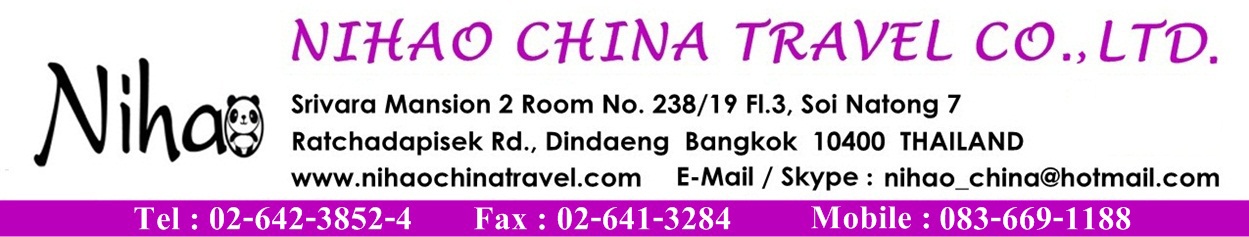 
วีซ่าท่องเที่ยวประเทศแคนาดา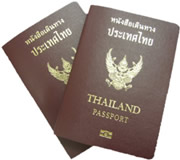 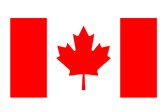 เอกสารใช้ประกอบการขอวีซ่าหนังสือเดินทางที่มีอายุเหลือในการใช้งานมากกว่า  6 เดือนรูปถ่าย: ขนาด 1.37 x 1.77 นิ้ว จำนวน 4 ใบ และถ่ายไม่เกิน 6 เดือน  ถ้าขนาดของรูปถ่ายไม่ถูกต้อง สถานทูตจะไม่รับคำร้องขอวีซ่าของท่านหลักฐานการเงิน : จดหมายรับรองจากธนาคาร หรือสมุดบัญชีเงินฝากทุกประเภทหลักฐานการงาน -  จดหมายรับรองจากนายจ้าง ระบุตำแหน่ง อายุการทำงานและ เงินเดือนข้าราชการ และพนักงานรัฐวิสาหกิจ ต้องยื่นเอกสารการอนุมัติให้ลางานผู้ประกอบธุรกิจการค้า หรือเป็นเจ้าของกิจการ ต้องยื่นเอกสารการจดทะเบียนการค้าพร้อมสำเนาในกรณีที่นักเรียน/ผู้เยาว์มีอายุเกิน 6 ปี ต้องยื่นเอกสารจากสถาบันการศึกษา อนุมัติการหยุดเรียนของนักเรียนในกรณีที่ผู้เยาว์อายุต่ำกว่า 16 ปี และเดินทางกับผู้อื่น ต้องยื่นเอกสารมอบอำนาจจากบิดามารดา อนุญาตให้เดินทางกับผู้อื่นได้ หรือในกรณีที่ผู้เยาว์เดินทางกับผู้ดูแล/ผู้ที่มีอำนาจในการปกครอง ท่านต้องยื่นหลักฐานเพื่อพิสูจน์ว่าท่านมีอำนาจปกครองผู้เยาว์นั้นแต่เพียง ผู้เดียวแบบฟอร์มคำร้องขอวีซ่า และ แบบฟอร์มเกี่ยวกับครอบครัว ที่กรอกข้อมูลครบถ้วนและเป็นจริงหมายเหตุ       ****ในวันที่ยื่นวีซ่าผู้เดินทางต้องมาโชว์ตัวที่ศูนย์รับยื่นวีซ่าด้วย**** สอบถามข้อมูลเพิ่มเติมได้ที่  084-106-8899  ติดต่อคุณเต๋า  LINE ID : wifi1188